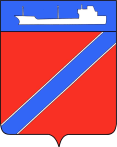 Совет Туапсинского городского поселенияТуапсинского районаР Е Ш Е Н И Еот   29 августа 2023 года                                                                       № 9.5город ТуапсеО внесении изменений в решение  СоветаТуапсинского городского поселения Туапсинского района  от06 декабря  2022 года  № 3.8 «О бюджете  Туапсинского городского поселения Туапсинского района на 2023 год и на плановый период 2024 и 2025 годов»           В соответствии с Федеральным законом от 6 октября 2003 г. № 131-ФЗ «Об общих принципах организации местного самоуправления в Российской Федерации», на основании Устава Туапсинского городского поселения, Совет Туапсинского городского поселения Туапсинского района РЕШИЛ:           1. Внести в решение Совета Туапсинского городского поселения Туапсинского района от 06 декабря 2022 года № 3.8 «О бюджете Туапсинского городского поселения Туапсинского района  на 2023 год и на плановый период 2024 и 2025 годов»  следующие изменения:           1.1     Подпункты 1,2,4 пункта 1 решения изложить в новой редакции:«1) общий объем доходов в сумме  2 060 250,7 тыс. рублей;2) общий объем расходов в сумме   2 271 970,1 тыс. рублей;           3)  дефицит местного бюджета в сумме 211719,400  тыс. рублей».           1.2. В приложении №6 «Распределение бюджетных ассигнований бюджета  Туапсинского городского поселения по разделам и подразделам  классификации расходов бюджетов на 2023 год»:            - по строке «ВСЕГО РАСХОДОВ» цифры 2 269 138,300 заменить цифрами             2 271 970,100;            - по разделу 0100 «ОБЩЕГОСУДАРСТВЕННЫЕ ВОПРОСЫ» цифры                          92 554,500 заменить цифрами 93 942,700;            - по подразделу 0104 «Функционирование Правительства Российской Федерации, высших исполнительных органов государственной власти субъектов Российской Федерации, местных администраций» цифры 29 806,400 заменить цифрами 30 369,400;            - по подразделу 0113 «Другие общегосударственные вопросы» цифры 57 246,400 заменить цифрами 58 071,600;            - по разделу 0300 «НАЦИОНАЛЬНАЯ БЕЗОПАСНОСТЬ И ПРАВООХРАНИТЕЛЬНАЯ ДЕЯТЕЛЬНОСТЬ» цифры 38 880,400 заменить цифрами           38 980,400;            - после строки «Национальная безопасность и правоохранительная деятельность 0300» дополнить строкой следующего содержания:           - по подразделу 0310 «Защита населения и территории  от чрезвычайных ситуаций природного и техногенного характера, пожарная безопасность» цифры 33 223,800 заменить цифрами   33 026,800;           - по подразделу 0314 «Другие вопросы в области национальной безопасности и правоохранительной деятельности» цифры 5 656,600 заменить цифрами 5 756,600;           - по разделу 0400 «НАЦИОНАЛЬНАЯ ЭКОНОМИКА» цифры 182 923,200 заменить цифрами 181 170,800;           - по подразделу 0409 «Дорожное хозяйство (дорожные фонды)» цифры 150 934,400 заменить цифрами 150 498,200;           -  по подразделу 0412 «Другие вопросы в области национальной экономики» цифры                29 506,600 заменить цифрами 28 190,400;           - по разделу 0500 «ЖИЛИЩНО-КОММУНАЛЬНОЕ ХОЗЯЙСТВО» цифры            1 775 432,500 заменить цифрами 1 775 845,900;           - по подразделу 0502 «Коммунальное хозяйство» цифры 1 582 237,000 заменить цифрами 1 580 730,700;           - по подразделу 0503 «Благоустройство» цифры 104 194,700 заменить цифрами 104 335,700;           - по подразделу 0505 «Другие вопросы в области жилищно-коммунального хозяйства» цифры 83 225,000 заменить цифрами 85 203,700;           - по разделу 0700 «ОБРАЗОВАНИЕ» цифры 13 759,200 заменить цифрами 14 374,700;           - по подразделу 0707 «Молодежная политика» цифры 13 759,200 заменить цифрами        14 374,700;           - по подразделу 0801 «Культура» цифры 120 361,600  заменить цифрами 120 326,200;           - по подразделу 0804 «Другие вопросы в области культуры, кинематографии» цифры  15 770,300 заменить цифрами 15 605,700;            - по разделу 1000 «СОЦИАЛЬНАЯ ПОЛИТИКА» цифры 17 380,000 заменить цифрами 19 447,100;           - по подразделу 1003 «Социальное обеспечение населения» цифры 4 066,000 заменить цифрами 5 266,000;            - по подразделу 1006 «Охрана семьи и детства» цифры 9 185,000 заменить цифрами 10 052,100.           1.3. В приложении 8 «Распределение бюджетных ассигнований по целевым статьям (муниципальным программам Туапсинского городского поселения Туапсинского района и непрограммным направлениям деятельности), группам видов расходов классификации расходов бюджетов на 2023 год»:            - в строке «ВСЕГО РАСХОДОВ» цифры  2 269 138,300 заменить цифрами 2 279 970,100;           - в строке «Муниципальная программа «Молодежь города Туапсе»» цифры 13 679,200 заменить цифрами 14 294,700;           - в строке «Материально-техническое и финансовое обеспечение муниципальных учреждений, осуществляющих деятельность в сфере молодежной политики» цифры             10 471,500 заменить цифрами 11 087,000;           - в строке «Расходы на обеспечение деятельности (оказание услуг) муниципальных учреждений» цифры 9 750,400 заменить цифрами 9 865,900;           - в строке «Иные бюджетные ассигнования» цифры 116,700 заменить цифрами 232,200;           - после строки:           дополнить строками следующего содержания:           - в строке «Муниципальная программа «Развитие культуры, искусства и кинематографии города Туапсе»» цифры 146 241,900 заменить цифрами 146 041,900           - в строках «Культура города Туапсе», «Развитие культуры города Туапсе»  цифры            7 054,500 заменить цифрами 6 238,000;            - в строках «Реализация мероприятий в области культуры», «Закупка товаров, работ и услуг для обеспечения государственных (муниципальных) нужд» цифры 5 654,500 заменить цифрами 4 838,000;           - в строке «Совершенствование деятельности муниципальных учреждений отрасли "Культура, искусство и кинематография города Туапсе» цифры 137 392,500 заменить цифрами 138 009,000;           - в строке «Повышение эффективности предоставления  муниципальных услуг в сфере культуры, искусства и кинематографии» цифры 124 377,500 заменить цифрами 124 994,000;           - в строке «Расходы на обеспечение деятельности (оказание услуг) муниципальных учреждений» цифры 110 338,500 заменить цифрами 110 955,000;           - в строке «Закупка товаров, работ и услуг для государственных (муниципальных) нужд» цифры 5 742,500 заменить цифрами 6 096,500;           - в строке «Предоставление субсидий бюджетным, автономным учреждениям и иным некоммерческим организациям» цифры 84 329,800 заменить цифрами 84 592,300;           - в строках «Осуществление муниципальными учреждениями отдельных мероприятий по предоставляемым иным целевым субсидиям», «Предоставление субсидий бюджетным, автономным учреждениям и иным некоммерческим организациям» цифры 436,100 заменить цифрами 641,200;           - в строках «Осуществление муниципальными учреждениями капитального ремонта», «Предоставление субсидий бюджетным, автономным учреждениям и иным некоммерческим организациям» цифры 12 577,300 заменить цифрами 12 372,200;           - в строке «Муниципальная программа «Социальная поддержка граждан города Туапсе»» цифры 8 355,000 заменить цифрами 9 555,000;           - в строке «Развитие мер социальной поддержки отдельных категорий граждан» цифры  8 075,000 заменить цифрами 9 275,000;           - в строках «Дополнительные меры социальной поддержки граждан города Туапсе», «Социальная поддержка отдельных категорий граждан», «Социальное обеспечение и иные выплаты населению» цифры 4 466,000 заменить цифрами 5 666,000;           - в строке «Муниципальная программа «Комплексное и устойчивое развитие города Туапсе в сфере строительства, архитектуры и дорожного хозяйства»» цифры 154 100,900 заменить цифрами 152 348,500;           - в строках «Подготовка градостроительной и землеустроительной документации на территории города Туапсе», «Проведение комплекса мероприятий, направленных на рациональное территориальное планирование, землеустройство и землепользование», «Подготовка градостроительной и землеустроительной документации  города Туапсе», «Закупка товаров, работ и услуг для обеспечения государственных (муниципальных) нужд» цифры 1 752,000 заменить цифрами 435,800;           - в строке «Строительство, реконструкция, капитальный ремонт, ремонт и содержание автомобильных дорог города Туапсе» цифры 139 118,200 заменить цифрами 138 682,000;           - в строке «Обеспечение сохранности и развития автомобильных дорог общего пользования» цифры 132 618,200 заменить цифрами 132 480,000;           - в строке «Строительство, реконструкция, капитальный ремонт и ремонт автомобильных дорог общего пользования, в том числе дорог в поселениях (за исключением дорог федерального значения)» цифры 67 709,000 заменить цифрами 67 570,800;           - в строке «Закупка товаров, работ и услуг для обеспечения государственных (муниципальных) нужд» цифры 17 709,000 заменить цифрами 17 570,800;           - в строках «Обеспечение безопасности дорожного движения на территории города Туапсе», «Содержание автомобильных дорог общего пользования местного значения, в том числе дорог в поселениях (за исключением автомобильных дорог федерального значения), включая проектные работы», «Закупка товаров, работ и услуг для обеспечения государственных (муниципальных) нужд» цифры 6 500,000 заменить цифрами 6 202,000;           - в строке «Муниципальная программа «Развитие жилищно-коммунального хозяйства» цифры  1 665 410,000 заменить цифрами 1 668 396,800;            - в строках «Содержание и развитие жилищного хозяйства города Туапсе», «Формирование эффективных механизмов управления муниципальным жилищным фондом», «Реализация мероприятий по обеспечению жильем молодых семей», «Социальное обеспечение и иные выплаты населению» цифры 9 185,000 заменить цифрами 10 052,100;            - в строках «Благоустройство города Туапсе» и «Создание комфортных и благоприятных условий жизни населения  и  обеспечение функционирования инфраструктуры города Туапсе» цифры  заменить 72 741,600 цифрами 73 668,000;            - в строках «Озеленение», «Закупка товаров, работ и услуг для обеспечения государственных (муниципальных) нужд» цифры 8 235,100 заменить цифрами 8 484,500;            - в строках «Прочие мероприятия по благоустройству», «Закупка товаров, работ и услуг для обеспечения государственных (муниципальных) нужд» цифры 1 510,400 заменить цифрами 1 949,400;           -  строках «Прочие мероприятия по благоустройству (за счет целевого пожертвования денежных средств Фонда социально-экономической поддержки регионов «СУЭК-РЕГИОНАМ» и ООО «ТБТ»»), «Закупка товаров, работ и услуг для обеспечения государственных (муниципальных) нужд» цифры 523,400 заменить цифрами 723,400;           - в строках «Приобретение специализированной техники, оборудования», «Закупка товаров, работ и услуг для обеспечения государственных (муниципальных) нужд» цифры 680,000 заменить цифрами 580,000;           - в строках «Организация сбора и вывоза бытовых отходов и мусора, уборка территории города», «Закупка товаров, работ и услуг для обеспечения государственных (муниципальных) нужд» цифры 5 100,000 заменить цифрами 5 398,000;           - в строках «Создание условий для массового отдыха жителей и организация обустройства мест массового отдыха населения», «Закупка товаров, работ и услуг для обеспечения государственных (муниципальных) нужд» цифры 7 802,900 заменить цифрами  7 642,900;           - в строке «Отдельные мероприятия  муниципальной программы» цифры 106 940,000 заменить цифрами 108 133,300;           - после строки:            дополнить строками следующего содержания:«Осуществление муниципальными учреждениями отдельных мероприятий по предоставляемым иным целевым субсидиям                 0650309100                       1 193,300«Предоставление субсидий бюджетным, автономным учреждениям и иным некоммерческим организациям                                            0650309100  600              1 193,300»;           - в строке «Муниципальная программа «Обеспечение безопасности населения» цифры        38 880,400 заменить цифрами 38 980,400;           - после строки            дополнить строками следующего содержания:«Осуществление мероприятий в области гражданской обороны   0910110590             197,000»«Закупка товаров, работ и услуг для обеспечения государственных (муниципальных) нужд                                   0910110590    200        197,000»;            - в строках «Финансовый резерв на мероприятия по ликвидации чрезвычайных ситуаций и стихийных бедствий, выполняемых в рамках специальных решений», «Закупка товаров, работ и услуг для обеспечения государственных (муниципальных) нужд» цифры     1 000,000 заменить цифрами 803,000»;            - в строках «Профилактика терроризма и экстремизма в городе Туапсе», «Организация профилактических мероприятий по антитеррористической деятельности на территории города Туапсе» цифры 5 541,600 заменить цифрами 5 641,600;            - в строках «Мероприятия по профилактике терроризма и экстремизма», «Закупка товаров, работ и услуг для обеспечения государственных (муниципальных) нужд» цифры 778,500 заменить цифрами 878,500;            - в строке «Муниципальная программа «Развитие гражданского общества и укрепление единства российской нации на территории города Туапсе»» цифры 5 627,000 заменить цифрами 5 727,000;            - в строке «Закупка товаров, работ и услуг для обеспечения государственных (муниципальных) нужд» цифры 150,000 заменить цифрами 70,000;            - после строки:            дополнить строкой следующего содержания:«Социальное обеспечение и иные выплаты населению        1020122580   300                80,000»;            - в строках «Укрепление единства российской нации на территории города Туапсе», «Организация проведения городских мероприятий по празднованию государственных и международных праздников, памятных дат и исторических событий России, Кубани и города Туапсе, чествование предприятий, организаций и граждан города, внесших значимый вклад в развитие города Туапсе, Кубани и России», «Реализация мероприятий по укреплению единства российской нации на территории города Туапсе» цифры 2 755,000 заменить цифрами 2 855,000;            - в строке «Закупка товаров, работ и услуг для обеспечения государственных (муниципальных) нужд» цифры 2 723,400 заменить цифрами 2 536,800;            - в строке «Муниципальная программа «Развитие топливно-энергетического комплекса города Туапсе»» цифры 111 469,400 заменить цифрами 109 963,100;            - в строках «Газификация города Туапсе», «Улучшение условий быта и производственной деятельности населения города Туапсе за счет более полного обеспечения его газом» цифры 106 314,900 заменить цифрами 102 858,600;            - в строках «Организация газоснабжения населения (поселения)», «Капитальные вложения в объекты недвижимого имущества государственной (муниципальной) собственности» цифры 100 014,300 заменить цифрами 96 558,000;           - после строки:           дополнить строками следующего содержания:«Развитие систем теплоснабжения                                    1130000000                           1 950,000»«Обеспечение наиболее качественногои надежного теплоснабжения и горячего водоснабжения потребителей города Туапсе                   1130100000                           1 950,000»«Развитие систем теплоснабжения города Туапсе          1130121170                           1 950,000»«Закупка товаров, работ и услуг для обеспечения государственных (муниципальных) нужд                        1130121170   400                 1 950,000»;           - в строке «Муниципальная программа «Муниципальное управление города Туапсе»» цифры 57 951,100 заменить цифрами 58 151,100;           - в строке «Управление муниципальным имуществом и земельными ресурсами» цифры 14 958,500 заменить цифрами 15 158,500;           - в строках «Мероприятия по управлению имуществом и земельными ресурсами Туапсинского городского поселения», «Оценка недвижимости, признание прав и регулирование отношений по  муниципальной собственности» цифры 1 000,000 заменить цифрами 1 200,000;           - в строке «Закупка товаров, работ и услуг для обеспечения государственных (муниципальных) нужд» цифры 900,000 заменить цифрами 1 185,000;           - в строке «Иные бюджетные ассигнования» цифры 100,000 заменить цифрами 15,000;           - в строке «Обеспечение деятельности исполнительно-распорядительного органа местного самоуправления» цифры 31 867,200 заменить цифрами 32 430,200;           - в строке «Администрация Туапсинского городского поселения Туапсинского района» цифры 29 806,400 заменить цифрами 30 369,400;           - в строке «Расходы на обеспечение функций муниципальных органов» цифры            29 794,000 заменить цифрами 30 357,000;           - в строке «Иные бюджетные ассигнования» цифры 364,000 заменить цифрами 927,000;           - в строках «Выплаты по обязательствам Туапсинского городского поселения», «Прочие выплаты по обязательствам муниципального образования», «Прочие выплаты по обязательствам Туапсинского городского поселения», «Иные бюджетные ассигнования» цифры  355,200 заменить цифрами 880,400.            1.4. В приложении 10 «Ведомственная структура расходов бюджета Туапсинского городского поселения на 2023 »:           - в строке «ВСЕГО РАСХОДОВ» цифры 2 269 138,300 заменить цифрами 2 271 970,100;           - в строке «Администрация Туапсинского городского поселения Туапсинского района» цифры 2 106 337,600 заменить цифрами 2 109 169,400;           - в строке «ОБЩЕГОСУДАРСТВЕННЫЕ ВОПРОСЫ» цифры 86 065,400 заменить цифрами 87 253,600;           - в строках «Функционирование Правительства Российской Федерации, высших исполнительных органов государственной власти субъектов Российской Федерации, местных администраций», «Обеспечение деятельности исполнительно-распорядительного органа местного самоуправления», «Администрация Туапсинского городского поселения Туапсинского района» цифры 29 806,400 заменить цифрами 30 369,400;           - в строке «Расходы на обеспечение функций органов местного самоуправления» цифры 29 794,000 заменить цифрами 30 347,000;           - в строке «Иные бюджетные ассигнования» цифры 364,000 заменить цифрами 927,000;           - в строке «Другие общегосударственные вопросы» цифры 52 254,800 заменить цифрами 52 880,000;           - в стоке «Муниципальная программа «Развитие гражданского общества и укрепление единства российской нации на территории города Туапсе»» цифры 5 327,000 заменить цифрами 5 427,000;           - в строке «Закупка товаров, работ и услуг для обеспечения государственных (муниципальных) нужд» цифры 150,000 заменить цифрами 70,000;           - после строки «Закупка товаров, работ и услуг для обеспечения государственных (муниципальных) нужд 992 0113 1020122580 200» дополнить строками следующего содержания:«Социальное обеспечение и иные выплаты населению 99201131020122580300            80,000»;           - в строках «Укрепление единства российской нации на территории города Туапсе», «Организация проведения городских мероприятий по празднованию государственных и международных праздников, памятных дат и исторических событий России, Кубани и города Туапсе, чествование предприятий, организаций и граждан города, внесших значимый вклад в развитие города Туапсе, Кубани и России», «Реализация мероприятий по укреплению единства российской нации на территории города Туапсе» цифры  2 755,000 заменить цифрами 2 855,000;           - в строке «Закупка товаров, работ и услуг для обеспечения государственных (муниципальных) нужд» цифры 2 691,800 заменить цифрами 2 791,800;           - в строках «Выплаты по обязательствам муниципального образования», «Прочие выплаты по обязательствам муниципального образования», «Прочие выплаты по обязательствам Туапсинского городского поселения», «Иные бюджетные ассигнования» цифры 355,200 заменить цифрами 880,400;            - в строке «Муниципальная программа "Обеспечение безопасности населения" цифры 38880,400 заменить цифрами 38980,400;            - после строки «НАЦИОНАЛЬНАЯ БЕЗОПАСНОСТЬ И ПРАВООХРАНИТЕЛЬНАЯ ДЕЯТЕЛЬНОСТЬ 992 03» дополнить строками следующего содержания:            - в строках« Защита населения и территории от чрезвычайных ситуаций природного и техногенного характера, пожарная безопасность», «Муниципальная программа «Обеспечение безопасности населения» цифры 33 223,800 заменить цифрами 33 026,800;           - в строке «Мероприятия по гражданской обороне, предупреждению и ликвидации чрезвычайных ситуаций, стихийных бедствий и их последствий в городе Туапсе» цифры         29 767,000 заменить цифрами 29 570,000;           - в строке «Организация и осуществление мероприятий по гражданской обороне, предупреждению и ликвидации чрезвычайных ситуаций, стихийных бедствий и их последствий в городе Туапсе» цифры 15 480,600 заменить цифрами 15 283,600;           - в строках «Финансовый резерв на мероприятия по ликвидации чрезвычайных ситуаций и стихийных бедствий, выполняемых в рамках специальных решений», «Закупка товаров, работ и услуг для обеспечения государственных (муниципальных) нужд» цифры     1 000,000 заменить цифрами 803,000;           - в строках «Другие вопросы в области национальной безопасности и правоохранительной деятельности», «Муниципальная программа «Обеспечение безопасности населения» цифры    5 656,600 заменить цифрами 5 756,600;           - в строках «Профилактика терроризма и экстремизма в городе Туапсе», «Организация профилактических мероприятий по антитеррористической деятельности на территории города Туапсе» цифры 5 541,600 заменить цифрами 5 641,600;           - в строках «Мероприятия по профилактике терроризма и экстремизма», «Закупка товаров, работ и услуг для обеспечения государственных (муниципальных) нужд» цифры 778,500 заменить цифрами 878,500;           - в строке «НАЦИОНАЛЬНАЯ ЭКОНОМИКА» цифры 172 956,300 заменить цифрами 171 203,900;           - в строке «Дорожное хозяйство (дорожные фонды)» цифры 150 934,400 заменить цифрами 150 498,200;           - в строках «Муниципальная программа «Комплексное и устойчивое развитие города Туапсе в сфере строительства, архитектуры и дорожного хозяйства»», «Строительство, реконструкция, капитальный ремонт, ремонт и содержание автомобильных дорог города Туапсе» цифры 139 118,200 заменить цифрами 138 682,000;            - в строке «Обеспечение сохранности и развития автомобильных дорог общего пользования» цифры 132 618,200 заменить цифрами 132 480,000;            - в строке «Строительство, реконструкция, капитальный ремонт и ремонт автомобильных дорог общего пользования, в том числе дорог в поселениях (за исключением дорог федерального значения)» цифры 67 709,000 заменить цифрами 67 570,800;            - в строке «Закупка товаров, работ и услуг для обеспечения государственных (муниципальных) нужд» цифры 17 709,000 заменить цифрами 17 570,800;            - в строках «Обеспечение безопасности дорожного движения на территории Туапсинского городского поселения», «Содержание автомобильных дорог общего пользования местного значения, в том числе дорог в поселениях (за исключением автомобильных дорог федерального значения), включая проектные работы», «Закупка товаров, работ и услуг для обеспечения государственных (муниципальных) нужд» цифры        6 500,000 заменить цифрами 6 202,000;            - в строке «Другие вопросы в области национальной экономики» цифры 19 539,700 заменить цифрами 18 223,500;            - в строке «Муниципальная программа «Комплексное и устойчивое развитие города Туапсе в сфере строительства, архитектуры и дорожного хозяйства»» цифры 14 982,700 заменить цифрами 13 666,500;            - в строках «Подготовка градостроительной и землеустроительной документации на территории города Туапсе», «Проведение комплекса мероприятий, направленных на рациональное территориальное планирование, землеустройство и землепользование», «Подготовка градостроительной и землеустроительной документации города Туапсе», «Закупка товаров, работ и услуг для обеспечения государственных (муниципальных) нужд» цифры 1 752,000 заменить цифрами 435,800; 	           - в строке «ЖИЛИЩНО-КОММУНАЛЬНОЕ ХОЗЯЙСТВО» цифры 1 775 432,500 заменить цифрами 1 776 045,900;            - в строке «Коммунальное хозяйство» цифры 1 582 237,000 заменить цифрами 1 580 730,700;           - в строках «Муниципальная программа «Развитие топливно-энергетического комплекса города Туапсе»», «Газификация города Туапсе», «Улучшение условий быта и производственной деятельности населения города Туапсе за счет более полного обеспечения его  газом» цифры 106 314,900 заменить цифрами 102 858,600;           - в строках «Организация газоснабжения населения (поселений)», «Капитальные вложения в объекты государственной (муниципальной) собственности» цифры 100 014,300 заменить цифрами 96 558,000;           - после строки:           дополнить строками следующего содержания:«Развитие систем теплоснабжения                              992 0502 1130000000                 1950,000»«Обеспечение наиболее качественногои надежного теплоснабжения и горячего водоснабжения потребителей города Туапсе           992 0502 1130100000                   1950,000»«Развитие систем теплоснабжения города Туапсе   992 0502 1130121170                  1950,000»«Закупка товаров, работ и услуг для обеспечения государственных (муниципальных) нужд               992 0502 1130121170   400         1950,000»;           - в строке «Благоустройство» цифры 103 409,300 заменить цифрами 104 335,700;           - в строке  «Муниципальная программа «Развитие жилищно-коммунального хозяйства»» цифры 83 905,000  заменить цифрами 84 831,400;           - в строках «Благоустройство города Туапсе», «Создание комфортных и благоприятных условий жизни населения  и  обеспечение функционирования инфраструктуры города Туапсе»  цифры 72 741,600 заменить цифрами 73 668,000;             - в строках «Озеленение», «Закупка товаров, работ и услуг для обеспечения государственных (муниципальных) нужд» цифры 8 235,100 заменить цифрами 8 484,500;           - в строках «Прочие мероприятия по благоустройству», «Закупка товаров, работ и услуг для обеспечения государственных (муниципальных) нужд» цифры 1 510,400 заменить цифрами 1 949,400;           - в строках «Прочие мероприятия по благоустройству (за счет целевого пожертвования денежных средств Фонда социально-экономической поддержки регионов «СУЭК-РЕГИОНАМ» и ООО «ТБТ»)», «Закупка товаров, работ и услуг для обеспечения государственных (муниципальных) нужд» цифры 523,400 заменить цифрами 723,400;           - в строках «Приобретение специализированной техники, оборудования», «Закупка товаров, работ и услуг для обеспечения государственных (муниципальных) нужд» цифры 680,000 заменить цифрами 580,000;            - в строках «Организация сбора и вывоза бытовых отходов и мусора, уборка территории города», «Закупка товаров, работ и услуг для обеспечения государственных (муниципальных) нужд» цифры 5 100,000 заменить цифрами 5 398,000;            - в строках «Создание условий для массового отдыха жителей и организация обустройства мест массового отдыха населения», «Закупка товаров, работ и услуг для обеспечения государственных (муниципальных) нужд» цифры 7 802,900 заменить цифрами     7 642,900;            - в строках «Другие вопросы в области жилищно-коммунального хозяйства», «Муниципальная программа «Развитие жилищно-коммунального хозяйства»», «Отдельные мероприятия программы» цифры 84 010,400 заменить цифрами 85 203,700;           - в строке «Совершенствование деятельности муниципальных учреждений для оказания муниципальных услуг в сфере благоустройства» цифры 76 534,800 заменить цифрами 77 728,100;           - после строки:           дополнить строками следующего содержания:«Осуществление муниципальными учреждениями отдельных мероприятий по предоставляемым иным целевым субсидиям       992 0505 0650309100                 1193,000Предоставление субсидий бюджетным, автономным учреждениям и иным некоммерческим организациям                                  992 0505 0650309100 600           1193,000»;            - в строках «ОБРАЗОВАНИЕ», «Молодежная политика» цифры 13 759,200 заменить цифрами 14 374,700;           - в строке « Муниципальная программа «Молодежь города Туапсе»» цифры 13 679,200 заменить цифрами 14 294,700;           - в строке «Материально-техническое и финансовое обеспечение муниципальных учреждений, осуществляющих деятельность в сфере молодежной политики» цифры              10 471,500 заменить цифрами 11 087,000;           - в строке «Расходы на обеспечение деятельности (оказание услуг) муниципальных учреждений» цифры 9 750,400 заменить цифрами 9 865,900;           - после строки:           дополнить строками следующего содержания:            - в строке «СОЦИАЛЬНАЯ ПОЛИТИКА » цифры 17 380,000 заменить цифрами            19 447,100;            - в строках «Социальное обеспечение населения», «Муниципальная программа «Социальная поддержка граждан города Туапсе»», «Развитие мер социальной поддержки отдельных категорий граждан», «Дополнительные меры социальной поддержки граждан города Туапсе», «Социальная поддержка отдельных категорий граждан», «Социальное обеспечение и иные выплаты населению» цифры 4 466,000 заменить цифрами 5 666,000;            - в  строках «Охрана семьи и детства», «Муниципальная программа «Развитие жилищно-коммунального хозяйства»», «Улучшение жилищных условий населения города Туапсе», «Обеспечение доступным и комфортным жильем граждан, проживающих на территории города Туапсе», «Реализация мероприятий по обеспечению жильем молодых семей», «Социальное обеспечение и иные выплаты населению» цифры 9 185,000  заменить цифрами 10 052,100;            - в строках «Отдел культуры города Туапсе», «КУЛЬТУРА, КИНЕМАТОГРАФИЯ» цифры 146 344,700 заменить цифрами 146 144,700;            - в строке «Культура» цифры 120 526,200 заменить цифрами 120 326,200;            - в строке «Муниципальная программа «Развитие культуры, искусства и кинематографии города Туапсе» цифры 12 0423,400 заменить цифрами 120 223,400;            - в строках «Культура города Туапсе», «Развитие культуры города Туапсе» цифры           7 054,500 заменить цифрами 6 238,000;               - в строках «Реализация мероприятий в области культуры», «Закупка товаров, работ и услуг для обеспечения государственных (муниципальных) нужд» цифры 5 654,500 заменить цифрами  4 838,000;           - в строке «Совершенствование деятельности муниципальных учреждений отрасли «Культура, искусство и кинематография города Туапсе», цифры 113 368,900 заменить цифрами 113 985,400;            - в строке «Повышение эффективности предоставления муниципальных услуг в сфере культуры, искусства и кинематографии» цифры 113 368,900 заменить цифрами 110 243,300;           - в строке «Расходы на обеспечение деятельности (оказание услуг) муниципальных учреждений» цифры 95 587,800 заменить цифрами 96 204,300;           - в строке «Закупка товаров, работ и услуг для обеспечения государственных (муниципальных) нужд» цифры 4 980,500 заменить цифрами 5 334,500;           - в строке «Предоставление субсидий бюджетным, автономным учреждениям и иным некоммерческим организациям» цифры 74 117,000 заменить цифрами 74 379,500;           - в строках «Осуществление муниципальными учреждениями отдельных мероприятий по предоставляемым иным целевым субсидиям», «Предоставление субсидий бюджетным, автономным учреждениям и иным некоммерческим организациям» цифры 12 577,300 заменить цифрами 12 372,200;           - в строках «Осуществление муниципальными учреждениями отдельных мероприятий по предоставляемым иным целевым субсидиям», «Предоставление субсидий бюджетным, автономным учреждениям и иным некоммерческим организациям» цифры 436,100 заменить цифрами 641,200;           - в строке «Отдел имущественных и земельных отношений администрации Туапсинского городского поселения Туапсинского района» цифры 14 958,500 заменить цифрами 15 158,500;           - в строках «ОБЩЕГОСУДАРСТВЕННЫЕ ВОПРОСЫ», «Другие общегосударственные вопросы», «Муниципальная программа «Муниципальное управление города Туапсе», «Управление муниципальным имуществом и земельными ресурсами» цифры 4 991,600 заменить цифрами 5 191,600;           - в строках «Мероприятия по управлению имуществом и земельными ресурсами Туапсинского городского поселения», «Оценка недвижимости, признание прав и регулирование отношений по муниципальной собственности» цифры 1 000,000 заменить цифрами 1 200,000;            - в строке «Закупка товаров, работ и услуг для обеспечения государственных (муниципальных) нужд» цифры 900,000 заменить цифрами 1 185,000;            - в строке «Иные бюджетные ассигнования» цифры 100,000 заменить цифрами 15,000.           1.5.  Пункт 12 решения изложить в следующей редакции:           «12. Утвердить в составе ведомственной структуры расходов  бюджета Туапсинского городского поселения Туапсинского района  на 2023 год:           1) общий объем бюджетных ассигнований, направляемых на исполнение публичных нормативных обязательств в сумме  11 697,000 тыс. рублей;           2) резервный фонд администрации Туапсинского городского поселения в сумме   3 560,800 тыс. рублей;           3) финансовый резерв на выполнение мероприятий по предупреждению и ликвидации чрезвычайных ситуаций и стихийных бедствий, выполняемых в рамках специальных решений на основании постановлений администрации городского поселения в сумме                      803,000 тыс. рублей.». 
            1.6.  Пункт 19 решения изложить в следующей редакции:«19. Утвердить объем бюджетных ассигнований дорожного фонда Туапсинского городского поселения:            на 2023 год в сумме 150 498,200 тыс. рублей,на 2024 год в сумме 20 280,700 тыс. рублей,на 2025 год в сумме 17 196,600 тыс. рублей.».            1.7. Приложение № 1 «Объем поступлений доходов в   бюджет  Туапсинского городского поселения  по кодам видов (подвидов) доходов на 2023 год» изложить в новой редакции, согласно приложению № 1 к настоящему решению.           1.8. Приложение  № 3 « Безвозмездные поступления из  других бюджетов бюджетной системы Российской Федерации в 2023  году» изложить в новой редакции, согласно приложению № 2 к настоящему решению.           1.9. Приложение № 12 «Источники внутреннего финансирования дефицита бюджета Туапсинского городского поселения, перечень статей источников финансирования дефицитов бюджетов на 2023 год»  изложить в новой редакции, согласно приложению № 3 к настоящему решению.            2. Опубликовать настоящее решение в средствах массовой информации и разместить на официальном сайте Совета Туапсинского городского поселения в информационно-телекоммуникационной сети « Интернет».            3.  Настоящее решение вступает в силу со дня его опубликования.Председатель Совета Туапсинского городского поселенияТуапсинского района                   		                                         В.В.СтародубцевГлаваТуапсинскогогородскогопоселенияТуапсинского района 	                                                                            С.В.Бондаренко  «Гражданская оборона         0309                    197,000»«Закупка товаров, работ и услуг для обеспечения государственных (муниципальных) нужд»0100221520   200	            721,100»«Оснащение оборудованием и техникой муниципальных учреждений, осуществляющих деятельность в сфере молодежной политики за счет целевых пожертвований от ООО «Туапсинский балкерный терминал»    0100221530	           530,000Закупка товаров, работ и услуг для обеспечения государственных (муниципальных) нужд0100221530       200530,000»;«Предоставление субсидий бюджетным, автономным учреждениям и иным некоммерческим организациям 0650300590 60088 301,000»«Закупка товаров, работ и услуг для обеспечения государственных (муниципальных) нужд0910110490  2001 500,000»«Закупка товаров, работ и услуг для обеспечения государственных (муниципальных) нужд1020122580  20070,000»«Капитальные вложения в объекты недвижимого имущества государственной (муниципальной) собственности1120121140  4005 154,500»«Гражданская оборона992 0309197,000Муниципальная программа «Обеспечение безопасности населения»992 0309 0900000000197,000Мероприятия по гражданской обороне, предупреждению и ликвидации чрезвычайных ситуаций, стихийных бедствий и их последствий в городе Туапсе992 0309 0910000000197,000Организация и осуществление мероприятий по гражданской обороне, предупреждению и ликвидации чрезвычайных ситуаций, стихийных бедствий и их последствий в городе Туапсе992 0309 0910100000197,000Осуществление мероприятий в области гражданской обороны992 0309 0910110590197,000Закупка товаров, работ и услуг для обеспечения государственных (муниципальных) нужд992 0309 0910110590 200197,000»«Капитальные вложения в объекты недвижимого имущества государственной (муниципальной) собственности992 0502 1120121140 400154,500»«Предоставление субсидий бюджетным, автономным учреждениям и иным некоммерческим организациям992 0505 0650300590 60076 534,800»«Закупка товаров, работ и услуг для обеспечения государственных (муниципальных) нужд992 0707 0100221520 200721,100«Оснащение оборудованием и техникой муниципальных учреждений, осуществляющих деятельность в сфере молодежной политики за счет целевых пожертвований от ООО «Туапсинский балкерный терминал»        992 0707 0100221530500,000Закупка товаров, работ и услуг для обеспечения государственных (муниципальных) нужд992 0707 0100221530  200500,000»;